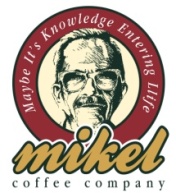                            THE FIRST COFFEE COMPANY                                        Η εταιρία  καταστημάτων  καφεστίασης  ‘’MIKEL’’                                προκειμένου να στελεχώσει τα                                 καταστήματά  της  στον Πειραιά,                                  ζητά προσωπικό ηλικίας                                 20 – 35 ετών για το πόστο του Barista.                                Αποστολή βιογραφικών (με επισυναπτόμενη                                   φωτογραφία) στο  hr.ath@georgiaff.gr                                Fax:211 800 4885 Τηλ. 210 2517 255  